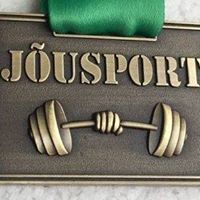 Eestimaa III JõumängudKöieveo juhendI. Võistluse eesmärk1. Populariseerida köieveo spordiala.2. Selgitada välja Eestimaa III jõumängude võitjad köieveos.3. Selgitada välja Eesti meistrid köieveos.II. Aeg ja kohtVõistluse avamine toimub laupäeval, 11.07.2020.a Elvas algusega kell 12:00 Elvas, Arbi järve ääres (Pikk 12, Elva linn).Stardijärjekorra loosimine toimub vahetult enne võistlust võistluspaigas.Köievoe võistluse algus, orienteeruvalt kell 13.00.III. Osavõtjad ja tulemuste arvestamineVõistkonna suuruseks on 5 sportlast + 1 reserv + kapten. Reservi võib kasutada iga tõmbe järel.Võistluste läbiviimise süsteem selgub kohapeal sõltuvalt võistkondade arvust.IV. Tingimusedvõistlus toimub muruväljakul, veetakse jämeda köiega (millel on märgitud keskjoonest kummalegi poolele köie tõmbamise alaks 1,5 m) ;  köit veetakse ilma kinnasteta;  nõutud on siledapõhjalised, ilma kontsadeta sportjalatsid ja sportlik riietus;  võistlustel ei ole lubatud kasutada jalgpallisaapaid, orienteerumisjalatseid, roomikuga matkasaapaid, naelikuid ega kontsaga jalatseid sh tõstesaapaidV. Võistluse süsteem ja läbiviimise kordvõistlusalasse (koridori) kutsutud võistkonnad rivistuvad ja tervitavad;  tähistatud võistlusalas võivad viibida vedav koosseis + kapten;  pinnasesse on keelatud teha jala kohti;  pärast kohtuniku käsklust: “Köiele”, asuvad võistlejad neile soovitud järjekorras köie juurde;  pärast kohtuniku käsklust: “Köis”, võtab võistkond köie kätte, kuid ei tõmba;  viimasel võistlejal on keelatud keerata köit ümber keha, käsi- ja õlavarre;  pärast käsklust: “Valmis”, annab kapten märku võistkonna valmisolekust;  kui võistkonnad ei lase kohtunikul köit fikseerida, antakse käsklus: ” Köis maha” , mille peale asetavad võistkonnad köie maha, tõmmet alustatakse uuesti;  pärast kohtuniku vilet alustavad võistkonnad  vedu, köit ei tohi lapata;  tõmbe ajal on keelatud istuda maas või toetada käega maad;  pärast tõmbe võitu tähistavat vilet on võistkondadel keelatud köie lahti laskmine;  pärast tõmmet vahetatakse pooled, seisul 1: 1 pool loositakse (valib loosi võitnud võistkond); kohtumised toimuvad 3-st parem. Kohtumise parem on tõmmetega 2:0 , 2:1 saavutanud võistkond;  kohtumise lõpus tunnustatakse vastasvõistkonda hüüdega - “Elagu”.VI. Võistlejate kohustusedVõistlustel peavad osavõtjad käituma korrektselt ja viisakalt, jälgima võistluspaiga korda ning käima heaperemehelikult ümber võistlusvahenditega. Võistlusalas on keelatud tarbida alkoholi ja tubakatooteid ning võtta võistlustest osa ilmsete joobetunnustega. Võistlejad peavad täitma Eesti Antidopingu Keskuse kehtestatud reegleid.  Nimetatud reeglite eiramise korral on võistluste korraldajal/kohtunikel õigus võistleja või võistkond võistlustelt diskvalifitseerida. VII. AutasustamineKolme paremat võistkonda autasustatakse karika ja medalitega ning meenetega.VIII. Võistlusele registreerimine ja mandaat võistluspaigasEestimaa III Jõumängudele saab registreerida aadressil: https://forms.gle/42mh8EfEobRt7n7t5 

Esindades võistkonnaga oma elukoha omavalitsust on soovitatav  registreerimine teha oma maakonna või omavalitsuse esindaja kaudu.Võistkondade registreerimine võistlustele toimub kuni 10.07.2020 kella 12.00ni.Võistlusel ei saa osaleda võistkonnad, kes pole eelnevalt registreerunud. Mandaat toimub võistluspaigas võistkonna või esindaja kohaolul. 

IX. OsavõtumaksRegistreerimine kuni 04.07.2020 on osalustasu 5 eurot inimese kohta ja alates 05.07.2020 on osalustasu 8 eurot inimese kohta.X. Võistluse organiseerimine ja juhtimineVõistlused korraldab MTÜ Jõusport.Võistluste peakohtunik on Peeter Aan tel. 5202842 , e-post skjousport@gmail.comVõistluste kohtunik Tarmo Mitt /Peep PällXI. ÜldiseltKõik juhendis määratlemata küsimused lahendab žürii kohapeal.Kõik võistlejad vastutavad personaalselt oma tervisliku seisundi eest. Soovitav on omada kindlustust.Kõik jõumängudega seotud küsimused lahendab MTÜ Jõusport koos jõumängude peakohtuniku ja spordialade peakohtunikega.Informatsioon Eestimaa jõumängude kohta asub kodulehel www.jousport.ee.MTÜ JÕUSPORT MEESKOND